Администрация сельского поселения Богородицкий сельсовет Добринского муниципального района Липецкой областиРоссийской ФедерацииПОСТАНОВЛЕНИЕ05.02.2020		                      ж/д. ст. Плавица                                     № 11/1О разработке проекта внесения изменений в местные нормативы градостроительного проектирования сельского поселения Богородицкий сельсовет Добринского муниципального района Липецкой области        Руководствуясь  Градостроительным кодексом Российской Федерации                        №190-ФЗ от 29.12.2004г., Федеральным законом  от 27.12.2019 № 521-ФЗ                      «О внесении изменений  в статьи  77 и  85 Федерального закона  «Об общих принципах организации местного самоуправления в Российской Федерации»,    Положением  «О порядке  подготовки и утверждения местных нормативов градостроительного проектирования сельского поселения Богородицкий сельсовет Добринского муниципального района Липецкой области Российской Федерации и внесения изменений в них», принятым решением Совета депутатов сельского поселения Богородицкий сельсовет  от 01.03.2017г. № 62 –рс,  Уставом сельского поселения, администрация сельского поселения Богородицкий сельсовет ПОСТАНОВЛЯЕТ:      1. Разработать, до 10.02.2020 г.,  администрацией сельского поселения  проект внесения изменений в «Местные нормативы градостроительного проектирования сельского поселения Богородицкий сельсовет Добринского муниципального района Липецкой области».     2. Проект внесения изменений в «Местные нормативы градостроительного проектирования сельского поселения Богородицкий сельсовет Добринского муниципального района Липецкой области», подлежит обнародованию и размещению на сайте администрации сельского поселения Богородицкий сельсовет в сети «Интернет».          3. По истечении двух месяцев с момента обнародования и размещения на сайте администрации сельского поселения Богородицкий сельсовет проект внесения изменений в «Местные нормативы градостроительного проектирования сельского поселения Богородицкий сельсовет Добринского муниципального района Липецкой области »,  направить в Совет депутатов сельского поселения  Богородицкий  сельсовет для принятия.     4.Контроль, за исполнением настоящего постановления, оставляю за собой.Глава сельского поселения                                                                           Богородицкий сельсовет                                                    А.И. Овчинников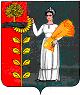 